CAFÉ-EFTERMIDDAGLørdag den 3. november 2018 kl. 13-16Teaterbios foyer, Herlev Bygade 30Arbejdsmarkedet for herlevborgere med handicapKl. 14-15 oplæg og debat med Henrik Hilleberg, fmd. f. arbejdsmarkedsudvalget, og Christian Lildholdt Jensen, DH's konsulent på beskæftigelsesområdetDer serveres kaffe/te og sandwichMulighed for at danne netværkÅbent arrangement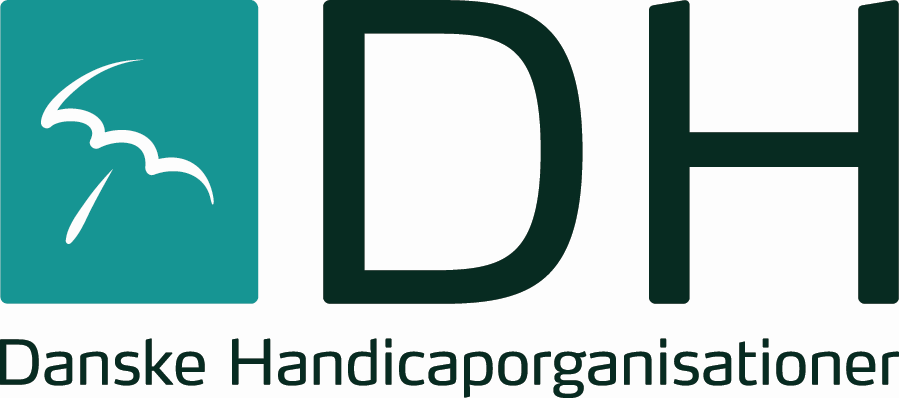 Alle er velkomne 15  handicap-organisationer er repræsenteret i DH-HerlevKom og deltag i debattenom arbejdsmarkedet i Herlev kommuneSe bagsiden…Arbejdsmarkedet for herlevborgere med handicapBorgere med handicap visiteres ofte til flexjob. I Herlev var i juni 2018  344 borgere visiteret. 63 = 18 pct. har ikke et flexjob og er på ledighedsydelse.Hvordan vil kommunen intensivere indsatsen for at få de sidste med?Hvert år melder beskæftigelsesministeren politiske mål ud for det kommende år. I 2019 er et af målene "at flere mennesker med handicap skal i beskæftigelse".Hvilke indsatsområder vil kommunen sætte i værk?Syge borgere skal kun i ressourceforløb, hvis det giver mening. Folketinget har i år præciseret reglerne om førtidspension og ressourceforløb.Hvilken betydning har det fået for borgere i Herlev, som er og længe har været i ressourceforløb?Socialøkonomiske virksomheder er for nogle med handicap en vej ud af ledigheden. I Herlev er kun Harlekin, og det sted er blevet nedprioriteret.Vil Herlev støtte op om socialøkonomiske virksomheder?Kognitive problematikker vanskeliggør for nogle deltagelse på arbejdsmarkedet. Psykoeducation kan i visse tilfælde være en hjælp. Beskæftigelsesministeren har i år bekræftet, at kommunerne kan anvende metoden.Vil Herlev kommune åbne for den mulighed?  DH-HerlevSe den anden side…